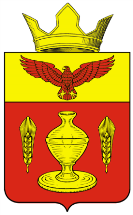 ВОЛГОГРАДСКАЯ ОБЛАСТЬПАЛЛАСОВСКИЙ МУНИЦИПАЛЬНЫЙ РАЙОНАДМИНИСТРАЦИЯ ГОНЧАРОВСКОГО СЕЛЬСКОГО ПОСЕЛЕНИЯПОСТАНОВЛЕНИЕот 23 июня 2015года                                                                             №42 О присвоении адреса строению «кошара»на животноводческой точке №5 х.Ершов, расположенной  в 4,1 км. северо-восточнее х.ЕршовВ связи с упорядочением адресного хозяйства животноводческой точке расположенной в 4,1 км северо-восточнее х. Ершов  находящейся на территории Гончаровского сельского поселения, Администрация Гончаровского сельского поселенияПОСТАНОВЛЯЕТ:1. «Присвоить адрес строению «кошара», расположенной на животноводческой точке №5  в 4,1 км северо-восточнее х.Ершов                     : х. Ершов животноводческая точка №5 - строение «кошара»  - № 1»        2. Контроль за исполнением настоящего Постановления, оставляю за собой.         3. Настоящее Постановление вступает в силу с момента официального опубликования (обнародования). Глава Гончаровского сельского поселения:                                                   К.У.Нуркатов